Name of Journal: World Journal of GastroenterologyManuscript NO: 77470Manuscript Type: META-ANALYSISUse of shear wave elastography for the diagnosis and follow-up of biliary atresia: A meta-analysisWagner E et al. SWE for BAEllen S Wagner, Hussien Ahmed H Abdelgawad, Meghan Landry, Belal Asfour, Mark B Slidell, Ruba AzzamEllen S Wagner, Ruba Azzam, Pediatric Gastroenterology, Hepatology, and Nutrition, The University of Chicago Medicine, Comer Children’ s Hospital, Chicago, IL 60637, United StatesHussien Ahmed H Abdelgawad, Department of Medicine, Zagazig University, Zagazig 44511, Egypt, EgyptMeghan Landry, Department of Pediatrics, The University of Chicago Medicine, Comer Children’ s Hospital, Chicago, IL 60637, United StatesBelal Asfour, Graduate School of Professional Education-Biomedical Informatics, University of Chicago, Chicago, IL 60637, United StatesMark B Slidell, Department of Surgery, The University of Chicago Medicine, Comer Children’ s Hospital, Chicago, IL 60637, United StatesAuthor contributions: Wagner ES performed literature search, data acquisition and interpretation, manuscript drafting, and final approval; Abdelgawad HAH performed data acquisition, statistical analysis and interpretation, manuscript structure, drafting, and revisions; Landry M performed statistical analysis and interpretation, manuscript structure and revisions; Asfour B performed figure compilation and manuscript revisions; Slidell MB performed manuscript compilation, revisions, and final approval; Azzam R performed project structure, data acquisition and interpretation, manuscript revisions, and final approval.Corresponding author: Ruba Azzam, MD, MPH, Associate Professor, Pediatric Gastroenterology, Hepatology, and Nutrition, The University of Chicago Medicine, Comer Children’ s Hospital, 5841 S Maryland Ave MC 4065, Chicago, IL 60637, United States. razzam@peds.bsd.uchicago.eduReceived: May 1, 2022Revised: July 10, 2022Accepted: July 31, 2022Published online: August 28, 2022AbstractBACKGROUNDTimely differentiation of biliary atresia (BA) from other infantile cholestatic diseases can impact patient outcomes. Additionally, non-invasive staging of fibrosis after Kasai hepatoportoenterostomy has not been widely standardized. Shear wave elastography is an ultrasound modality that detects changes in tissue stiffness. The authors propose that the utility of elastography in BA can be elucidated through meta-analysis of existing studies.AIMTo assess the utility of elastography in (1) BA diagnosis, and (2) post-Kasai fibrosis surveillance.METHODSA literature search identified articles that evaluated elastography for BA diagnosis and for post-Kasai follow-up. Twenty studies met criteria for meta-analysis: Eleven for diagnosis and nine for follow-up post-Kasai. Estimated diagnostic odds ratio (DOR), sensitivity, and specificity of elastography were calculated through a random-effects model using Meta-DiSc software.RESULTSMean liver stiffness in BA infants at diagnosis was significantly higher than in non-BA, with overall DOR 24.61, sensitivity 83%, and specificity 79%. Post-Kasai, mean liver stiffness was significantly higher in BA patients with varices than in patients without, with DOR 16.36, sensitivity 85%, and specificity 76%. Elastography differentiated stage F4 fibrosis from F0-F3 with DOR of 70.03, sensitivity 96%, and specificity 89%. Elastography also differentiated F3-F4 fibrosis from F0-F2 with DOR of 24.68, sensitivity 85%, and specificity 81%.CONCLUSIONElastography has potential as a non-invasive modality for BA diagnosis and surveillance post-Kasai. This paper’s limitations include inter-study method heterogeneity and small sample sizes. Future, standardized, multi-center studies are recommended.Key Words: Biliary atresia; Cholestasis; Hepatic portoenterostomy; Fibrosis; Esophageal and gastric varices; Elasticity imaging techniques©The Author(s) 2022. Published by Baishideng Publishing Group Inc. All rights reserved.Citation: Wagner ES, Abdelgawad HAH, Landry M, Asfour B, Slidell MB, Azzam R. Use of shear wave elastography for the diagnosis and follow-up of biliary atresia: A meta-analysis. World J Gastroenterol 2022; 28(32): 4726-4740URL: https://www.wjgnet.com/1007-9327/full/v28/i32/4726.htmDOI: https://dx.doi.org/10.3748/wjg.v28.i32.4726Core Tip: Ultrasound elastography is an emerging, non-invasive imaging modality to detect organ stiffness. It may be a useful tool in biliary atresia (BA) diagnosis and post-Kasai fibrosis surveillance. In a meta-analysis of twenty existing studies (eleven for diagnosis and nine for follow-up), this paper shows that mean liver stiffness is significantly higher in BA patients compared to non-BA patients at time of diagnosis. Post-Kasai, elastography can differentiate between early and advanced fibrosis as well as help to discern the presence or absence of varices. While there are limitations to this analysis, elastography shows great promise for its utility as a non-invasive modality for BA patients.INTRODUCTIONBiliary atresia (BA) is a progressive, fibroinflammatory disease of the biliary system that exclusively affects infants. It accounts for about 30% of all cases of prolonged cholestasis in the first three months of life[1]. Its incidence is estimated to be approximately 1:10000-19000 live births, with increased prevalence in East Asian countries to up to 1:2700[2]. The initial clinical manifestations include progressive jaundice, deep-colored urine, light colored stools, and an increase in conjugated serum bilirubin levels. The similarity in clinical presentation and blood biochemistry results between patients with BA and those with other infantile cholestatic liver diseases represents a great challenge to clinicians in accurately establishing a final diagnosis in a timely fashion. Early identification of BA in an infant with cholestatic jaundice is crucial, as the Kasai portoenterostomy (KPE) procedure may help restore bile flow and prevent the otherwise rapid progression to biliary cirrhosis. A BA outcomes meta-analysis by Jimenez-Rivera et al[2] included fourteen studies that focused on native liver survival (NLS), all of which reported improved NLS when KPE was performed at an earlier age. Given its progressive nature, BA is the most common indication for liver transplantation in the pediatric population, with NLS ranging from 24.0% to 52.8% at ten years post-KPE[2]. Patients with BA who have undergone KPE need close clinical monitoring to assess for signs of chronic liver disease progression, particularly as they approach potential need for liver transplant. Currently, there are no widely accepted, validated non-invasive tests to pre-operatively diagnose BA nor to evaluate for progressive fibrosis after KPE.While ultrasound findings, such as absence of a contractile gall bladder after feeding or the presence of a triangular cord sign, can be suggestive of BA, ultrasound alone is not diagnostic[3]. In order to diagnose BA, a liver biopsy is performed to assess for the histopathologic signs of biliary obstruction, portal edema, and fibrosis[4]. When performed at age 60 d or less, liver biopsy is 96.4% sensitive for the diagnosis of BA[3]. The progressive nature of the disease makes it imperative that a diagnosis is made as early as possible. The gold standard test to confirm BA is a formal cholangiogram. Assessment for progression of chronic liver disease post-KPE is usually achieved by the constellation of findings on laboratory and radiologic testing as well as consideration for repeat liver biopsy and/or upper gastrointestinal endoscopy, with no standardized guidelines for non-invasive staging of hepatic fibrosis nor timing for endoscopic evaluation for potential variceal evolution. Invasive procedures carry risks, both procedural as well as those related to sedation or anesthesia[4]. Delays at each juncture, both in diagnosis and in post-KPE surveillance, can have a potentially detrimental impact on patient outcome.Ultrasound elastography (UE) is an emerging imaging modality that uses applied force via ultrasound probe to measure the elastic properties of tissue[5,6]. UE can be classified into strain imaging and shear wave imaging. Strain imaging relies on a normal external force (push) or intrinsic forces (i.e., respiration or cardiovascular movement) within the body. For this reason, strain imaging is difficult to quantify and reproduce, particularly in deeper organs, leading to limited applicability in the liver. As a result, strain imaging was not the focus of this analysis[7,8].Shear wave imaging, also called shear wave elastography (SWE) utilizes a dynamic stress and can be further classified into transient elastography (TE), point shear wave elastography (pSWE; also called VTQ or Virtual Touch Quantification on some platforms), and two-dimensional shear wave elastography (2D-SWE; also called VTIQ or Virtual Touch IQ on some platforms)[8,9]. TE, which is performed using the FibroScan (Echosens, Paris, France) system, utilizes a mechanical punch to generate forces and measure unidirectional pressure waves[5]. pSWE and 2D-SWE differ from TE in that they utilize B mode ultrasound imaging guidance, which enables direct visualization of tissue, as well as an acoustic radiation force impulse (ARFI) in order to measure tissue stress. pSWE enables the measurement of average shear wave speed within a region of interest while 2D-SWE uses multiple foci of tissue displacement along an axis to generate a quantitative map of shear wave speed[5].SWE has been studied extensively in adult liver literature with studies in pediatric liver disease emerging only recently[6]. And yet, while multiple authors have addressed the utility of SWE for diagnosis and management in BA, there have been no large-scale studies nor meta-analyses on this modality. The aim of this meta-analysis is to evaluate the utility of SWE in (1) the differentiation of BA from other cholestatic liver diseases of infancy, and (2) the assessment of fibrosis progression in post-KPE follow-up.MATERIALS AND METHODSThis review was conducted in strict accordance with the Cochrane handbook of systematic reviews of interventions[10]. We followed the Preferred Reporting Items for Systematic Review and Meta-Analysis of Diagnostic Test Accuracy studies (PRISMA-DTA statement)[11]. The review was publicly registered with the Open Science Framework (OSF). The statistical analysis was performed by co-authors H.A., who has over four years as a biostatistician in a clinical research organization, and M.L., who is a clinical research coordinator employed by the University of Chicago.Search strategy and eligibility criteriaPubMed, Scopus, Web of Science, EBSCO, and Cochrane Central were searched for English language studies with information on BA and elastography from 2010 to 2021. Two of the authors performed the literature search using the keywords: “Elastography” AND “biliary atresia”.Full texts were reviewed to select eligible studies for meta-analysis. Studies were included if the following criteria were met: (1) The study used SWE to differentiate BA from other cholestatic liver diseases of infancy; (2) the study used SWE in the follow-up of patients with BA for the development of fibrosis/cirrhosis post-KPE; and (3) the study assessed the accuracy of SWE for the diagnosis or follow-up of liver fibrosis based on the cut-off point for liver stiffness and/or spleen stiffness values.Exclusion criteria were as follows: (1) Full text article was not available and/or abstract and article were not available in English; (2) the study was not specific to BA and/or did not utilize SWE (3) the study evaluated the accuracy of SWE combined with other diagnostic methods; (4) the study used SWE as a reference test to study novel biomarkers; and (5) the study was a review article, letter to the editor, case report, editorial, case series, or consensus statement. Only studies with reliable data for extraction and analysis were included in the meta-analysis.Data extractionTwo authors independently reviewed and extracted the data from each included study. Data were extracted for study characteristics (e.g., first author and year of publication, study period, study setting, study design, and sample size), baseline characteristics of the included patients (e.g., age of patients, laboratory date, age at diagnosis), and diagnostic data (e.g., sensitivity, specificity, predictive values).Risk of bias assessmentTwo researchers assessed the risk of bias of studies included using version 2 of the Quality Assessment of Diagnostic Test Accuracy Studies (QUADAS-2) tool[12]. QUADAS-2 examines seven items on the representation of patient spectrum, selection criteria, reference standard, verification bias, timing, and study withdrawals. Both reviewers scored the tool independently; all disagreements were discussed and consensus was reached.Data analysisHeterogeneity was assessed by visual inspection of the forest plots and measured by I-square and Chi-Square tests. In case of significant heterogeneity (P < 0.1), a random effect model was used. Continuous data were pooled as standardized mean difference (SMD) in a meta-analysis model using inverse variance method with the respective 95% confidence intervals. We used Comprehensive Meta Analysis (CMA, United States) software version 3.3.070 for windows. Methods described in reference[13] were utilized to compute missing standard deviations. The diagnostic accuracy indicators of each test were pooled as sensitivity, specificity, and diagnostic odds ratio (DOR) with the corresponding 95% confidence intervals by the DerSimonian-Laird random effect model using MetaDiSc Beta-1.4 software. In addition, the Summary Receiver Operating Characteristic (SROC) curve was used for the evaluation of diagnostic tests and represents the relationship between true positive and negative rates considering the varying diagnostic thresholds among studies. The summary of the test performance was represented with an AUC of 1.0 (100%) indicating perfect discriminatory ability to distinguish BA from non-BA.Seven studies used SWE machinery that reported results in units of m/s as opposed to kPa, with four being evaluated for diagnostic test accuracy[14-18] and two for utility of SWE for follow-up[19,20]. Values reported in m/s were converted to kPa as per reference[8] (Supplementary material).RESULTSElectronic search yielded 243 studies with 42 identified as potentially meeting inclusion criteria (Figure 1). Full text articles were retrieved and assessed for final eligibility. After the review of all full text articles, 22 were excluded due to study design and unreliable data for extraction, the use of SWE as an adjunct to the primary study of a novel biomarker, and subject comparison to healthy controls (as opposed to other cholestatic infants). Eleven studies on the utility of SWE in accurately differentiating BA from other cholestatic liver diseases of infancy met criteria for inclusion, as well as nine studies that evaluated the utility of SWE in assessing and monitoring the development of hepatic fibrosis/cirrhosis post-KPE. The studies included were mostly single center, retrospective analyses conducted in infants and children (age 0-18 years) and published in peer-reviewed journals between 2010 and 2021. Detailed individual study characteristics are presented in Table 1.The overall quality of the included studies assessed by the QUADAS-2 (Figure 2), was moderate to high. All analyzed studies were found to have low risk of bias in five or more of the seven items, with the exception of[21], which showed unclear risk of bias in two of seven items and high risk of bias in patient selection. Unclear risk of bias was reported in patient selection due to lack of clear selection criteria in several studies. Potential risk of bias in the index test was recorded in several studies due to lack of reporting on blinding relative to reference standard results. Potential bias in reference standards emerged due to the use of multiple different reference standards (surgical exploration, intraoperative cholangiography, liver biopsy) with possibility for incorrect classification of BA. Finally, bias in the flow and timing was primarily due to a lack of reported details in some of the included studies.SWE for the diagnosis of BAData on SWE for distinguishing BA from other cholestatic neonatal liver diseases were collected from 11 studies with 1307 total patients (560 with BA and 747 without BA). The mean liver stiffness value was significantly higher in the BA group compared to the non-BA group (overall SMD = 2.30 kPa, 95%CI: 1.69, 2.90, P < 0.0001). Pooled studies were heterogeneous (P < 0.01, I² = 94%) (Figure 3). Of the 11 studies included, five reported on performing diagnostic test analysis using liver biopsy as the reference test, one study[22] used surgical exploration or cholangiography, and the reference was not specified in another[16].The forest plot of sensitivity and specificity for the diagnostic performance of the liver stiffness value measured by SWE for differentiating BA from other etiologies of neonatal cholestasis is shown in Figure 4A. The pooled sensitivity was 83% (95%CI: 80%, 86%) and specificity was 79%, (95%CI: 76%, 82%). The SROC curves of SWE for the diagnosis of BA are illustrated in Figure 4B. The SROC curve was symmetric, and the AUC was 0.91, Q was 0.84 (SE = 0.02). The DOR was 24.61, (95%CI: 12.74, 47.53, I² = 72.4%) as shown in Figure 4C. Two of the 11 articles did not report a cut-off value for differentiating between BA and non-BA[14,15] and were excluded from this analysis.SWE for the follow-up of patients with BAData on SWE to assess liver disease progression in post-KPE follow-up were collected from nine studies including 327 total patients [101 patients with varices, 124 patients without varices, 41 patients with fibrosis (F0-F2), and 61 patients with fibrosis (F3-F4)]. Fibrosis stage is reported via METAVIR standards, a scale from F0 to F4 where F0 shows no signs of histologic fibrosis, F2 represents moderate fibrosis with few bridges/septa, F3 is numerous septa without cirrhosis, and F4 signifies cirrhosis.The mean liver stiffness value was significantly higher in patients with varices in comparison to patients without varices (overall SMD 1.38 kPa, 95%CI: 1.02, 1.74, P < 0.00001). Pooled studies were homogenous (P = 0.29, I² = 19%) (Figure 5A). Only three studies reported data on the diagnostic performance of spleen stiffness measured by SWE for predicting the presence of varices in patients with BA post-KPE. The mean spleen stiffness value was significantly higher in patients with varices when compared to patients without varices (overall SMD 1.66 kPa, 95%CI: 1.19, 2.14, P < 0.00001). Pooled studies were homogenous (P = 0.42, I² = 0%) (Figure 5B).The forest plot of the sensitivity and specificity for the diagnostic performance of liver stiffness value measured by SWE to predict the presence of varices is shown in Figure 6A. The pooled sensitivity was 85% (95%CI: 77%, 91%), while the specificity was 76%, 95%CI (67%, 83%). Illustrated in Figure 6B, the SROC curve was symmetric and the AUC was 0.86 with Q value of 0.80 (SE = 0.05). The DOR was 16.36, 95%CI (8.18, 32.70), I² = 0%, showing no heterogeneity among the pooled studies (Figure 6C).Three studies utilized spleen stiffness measured by SWE to predict the presence of varices with endoscopy as a reference test. The pooled sensitivity was 84% (95%CI: 69%, 94%), while the specificity was 84%, 95%CI (73%, 92%). The AUC of the SROC curve was 0.91, with Q value of 0.85 (SE = 0.403). The DOR was 28.93, 95%CI (8.99, 93.14), I² = 0%, showing no heterogeneity among the pooled studies (Supplementary Figure 1).Four studies used liver stiffness value measured by SWE to predict the presence of liver fibrosis F4 (vs F0-3) when liver biopsy was the reference test. The forest plot for the sensitivity and specificity of the diagnostic performance of liver stiffness value measured by SWE to predict the presence of liver fibrosis F4 is shown in Figure 7A. The pooled sensitivity was 96% (95%CI: 79%, 100%), while the specificity was 89%, (95%CI: 81%, 94%). The SROC curves of liver stiffness value measured by SWE are illustrated in Figure 7B. The AUC of the SROC curve was 0.95, with Q value of 0.89 (SE = 0.04). The DOR was 70.04, (95%CI: 16.06, 305.40), I² = 0%, showing no heterogeneity among the pooled studies (Figure 7C).Three studies used the liver stiffness value measured by SWE to predict the presence of liver fibrosis F3-4 (vs F0-2) when liver biopsy was the reference test. The pooled sensitivity was 85% (95%CI: 71%, 94%), and specificity 81%, 95%CI (67%, 91%). The AUC of the SROC curve was 0.91, with Q value of 0.84 (SE = 0.04). The DOR was 24.68, 95%CI (7.43, 82.01), I² = 0%, showing no heterogeneity among the pooled studies (Supplementary Figure 2).DISCUSSIONEarly diagnosis of BA is crucial to patient outcomes. At present, diagnosis depends on invasive liver biopsy and intraoperative cholangiogram. The present meta-analysis is the first to our knowledge to assess the potential utility of preoperative SWE in establishing the diagnosis of BA. In our meta-analysis, we observed that liver stiffness value measured by SWE had high diagnostic accuracy for differentiating BA from other neonatal cholestasis (AUC = 0.91) with high summary sensitivity of 83% as well as summary specificity of 79% and DOR of 24.61. Notably, several of the studies used different reference standards (five utilized liver biopsy, one utilized surgical exploration or cholangiography, and one did not specify its reference standard). When interpreted within the context of pathophysiology of BA, with fibrosis beginning at bile duct obliteration, in comparison to non-BA cholestasis which has variable degrees of fibrosis, these results reflect the potential for SWE to aid in the diagnostic process.Post-KPE, a significant number of patients develop persistent cholestasis, portal hypertension, and progressive fibrosis. Risk stratification for these patients continues to be a clinical challenge for hepatologists. The second portion of this analysis explored the potential utility of SWE for accurately assessing the progression of hepatic fibrosis post-KPE. We observed significant differences in liver and spleen stiffness in patients with varices. The diagnostic accuracy of liver stiffness value measured by SWE was similar to spleen stiffness value to predict the presence of varices post-KPE (AUC = 0.86 and 0.92, respectively). The pooled sensitivity was comparable between liver stiffness and spleen stiffness (85% vs 84%), but the pooled specificity of spleen stiffness was higher than liver stiffness (84% vs 76%). Notably, only three studies investigated spleen stiffness and five investigated liver stiffness to predict the presence of post-KPE varices.This analysis also demonstrated significant predictive efficacy for the presence and severity of biopsy-proven liver fibrosis in four studies. Liver stiffness value measured by SWE to determine advanced liver fibrosis (F4 vs F0-3) has high diagnostic accuracy (AUC = 0.95), sensitivity (96%) and specificity (89%). Liver stiffness value measured by SWE to differentiate between F3-4 and F0-2 fibrosis has a lower diagnostic accuracy (AUC = 0.91), with sensitivity (85%) and specificity (81%). This is in line with studies in the adult literature, which have found increased accuracy of SWE for high grade (stage F3-4) fibrosis in comparison to F0-F2[23].Although the findings from this meta-analysis are compelling, there are notable limitations to the analysis. The studies included in this analysis were mostly small and single-center, which limits generalizability across large, non-homogenous populations. Furthermore, each study analyzed for BA diagnosis was performed on infants of different average age (with ranges from two to 140 d of life); given the rapid evolution of fibrosis in BA, the variety of ages analyzed may influence the results.In addition to the use of different reference standards (liver biopsy vs surgical exploration or cholangiogram), there were notable differences in methodology from study to study, in particular regarding patients’ fasting status and sedation, sonographer characteristics (blinded vs non-blinded, level of expertise, etc.), number of measurements obtained, and measurement quality standards. Previous analyses of SWE technology have highlighted significant differences in results obtained depending on sedation and fasting status, operator dependence, and probe choice[5,24-27]. This demonstrates the importance of methodological unity in comparison between data sets. While our results are promising, this is an important implication in terms of broad applicability of our meta-analysis and the need for further, well-designed trials to address the potential utility of SWE in BA.Patient factors aside, several study centers utilized different SWE platforms (TE vs pSWE vs 2D-SWE) and machines (detailed in Table 1), each of which reported results in either kPa or m/s. As such, analysis relied upon interconversion of results from Young’s modulus to shear modulus (kPa to m/s)[7]. While there is a well-documented mathematical proof enabling this interconversion, the proof relies upon assumptions about tissue characteristics, notably that the tissue has constant density and homogeneity, displays isotropic and elastic characteristics, and is linear under compressible stress (Supplementary material)[7,8]. The inherent characteristics of an inflamed, potentially fibrotic liver do not fit well into this description, which is important to mention given an analysis that relies heavily on interconversion between results[28,29]. In a similar vein, a recent study by Darweesh et al[30] found that cholestasis itself can increase liver stiffness measurements in adult patients, separate to histologic findings of fibrosis; future studies must take this potential confounder into account. This meta-analysis must be interpreted within the context of these limitations, with future studies taking important steps to address potential limitations and barriers to interpretation during the study design, data collection and analysis phases of work.CONCLUSIONDespite non-standardized methodology across analyzed articles as well as reliance upon data interconversion, this meta-analysis highlights the potential of SWE as a non-invasive method to assist in both the diagnosis as well as post-KPE follow-up of BA. Further standardized, multi-center studies are needed in order to better elucidate this potential. By applying uniform methods, machinery, and data reporting (in either kPa or m/s), further studies may be able to identify SWE as a non-invasive tool with utility both in diagnosis of BA as well as post-KPE prediction of outcomes.ARTICLE HIGHLIGHTSResearch backgroundBiliary atresia (BA) is a progressive infantile cholestatic disease. Diagnosis is confirmed by intra-operative cholangiogram; any delays to diagnosis and palliating Kasai hepatoportoenterostomy can increase the odds of needing liver transplant. Following Kasai, patients will need surveillance for progression of liver disease, which often requires liver biopsy.Research motivationBecause the diagnosis and surveillance of BA both involve invasive procedures, there are risks for delay and/or adverse outcomes at each stage. By using non-invasive shear wave elastography (SWE), which measures changes in tissue stiffness, to identify liver stiffness thresholds for BA diagnosis and evolution of fibrosis post-Kasai, clinicians may be able to accurately diagnose and surveil BA without invasive procedures.Research objectivesThe authors performed a meta-analysis on studies into the utility of SWE for BA diagnosis and post-Kasai surveillance in order to determine whether existing literature could help identify liver stiffness thresholds for BA diagnosis and development of fibrosis post-Kasai.Research methodsA literature search yielded twenty studies, eleven for diagnosis and nine for follow-up post-Kasai. Diagnostic odds ratio (DOR), sensitivity, and specificity of elastography were calculated through a random-effects model.Research resultsMean liver stiffness in BA infants was higher than in cholestatic infants without BA with DOR 24.61, sensitivity 83%, specificity 79%. Mean liver stiffness post-Kasai was significantly higher in patients with varices than those without (DOR 16.36, sensitivity 85%, specificity 76%). SWE differentiated METAVIR F4 fibrosis from F0-F3 (DOR 70.03, sensitivity 96%, specificity 89%) as well as F3-F4 fibrosis from F0-F2 (DOR 24.68, sensitivity 85%, specificity 81%).Research conclusionsSWE may be a useful, non-invasive modality for the diagnosis and post-Kasai surveillance in BA. The analysis is limited by methodological heterogeneity between studies as well as small sample sizes.Research perspectivesIn order for SWE to be useful for future BA cases, larger, standardized, multi-center studies are recommended to establish appropriate protocols.REFERENCES1 Fischler B, Lamireau T. Cholestasis in the newborn and infant. Clin Res Hepatol Gastroenterol 2014; 38: 263-267 [PMID: 24746684 DOI: 10.1016/j.clinre.2014.03.010]2 Jimenez-Rivera C, Jolin-Dahel KS, Fortinsky KJ, Gozdyra P, Benchimol EI. International incidence and outcomes of biliary atresia. J Pediatr Gastroenterol Nutr 2013; 56: 344-354 [PMID: 23263590 DOI: 10.1097/MPG.0b013e318282a913]3 Lee JY, Sullivan K, El Demellawy D, Nasr A. The value of preoperative liver biopsy in the diagnosis of extrahepatic biliary atresia: A systematic review and meta-analysis. J Pediatr Surg 2016; 51: 753-761 [PMID: 26932252 DOI: 10.1016/j.jpedsurg.2016.02.016]4 Dezsőfi A, Baumann U, Dhawan A, Durmaz O, Fischler B, Hadzic N, Hierro L, Lacaille F, McLin VA, Nobili V, Socha P, Vajro P, Knisely AS; ESPGHAN Hepatology Committee. Liver biopsy in children: position paper of the ESPGHAN Hepatology Committee. J Pediatr Gastroenterol Nutr 2015; 60: 408-420 [PMID: 25383787 DOI: 10.1097/MPG.0000000000000632]5 Bamber J, Cosgrove D, Dietrich CF, Fromageau J, Bojunga J, Calliada F, Cantisani V, Correas JM, D'Onofrio M, Drakonaki EE, Fink M, Friedrich-Rust M, Gilja OH, Havre RF, Jenssen C, Klauser AS, Ohlinger R, Saftoiu A, Schaefer F, Sporea I, Piscaglia F. EFSUMB guidelines and recommendations on the clinical use of ultrasound elastography. Part 1: Basic principles and technology. Ultraschall Med 2013; 34: 169-184 [PMID: 23558397 DOI: 10.1055/s-0033-1335205]6 Thumar V, Squires JH, Spicer PJ, Robinson AL, Chan SS. Ultrasound Elastography Applications in Pediatrics. Ultrasound Q 2018; 34: 199-205 [PMID: 30169493 DOI: 10.1097/RUQ.0000000000000379]7 Shiina T, Nightingale KR, Palmeri ML, Hall TJ, Bamber JC, Barr RG, Castera L, Choi BI, Chou YH, Cosgrove D, Dietrich CF, Ding H, Amy D, Farrokh A, Ferraioli G, Filice C, Friedrich-Rust M, Nakashima K, Schafer F, Sporea I, Suzuki S, Wilson S, Kudo M. WFUMB guidelines and recommendations for clinical use of ultrasound elastography: Part 1: basic principles and terminology. Ultrasound Med Biol 2015; 41: 1126-1147 [PMID: 25805059 DOI: 10.1016/j.ultrasmedbio.2015.03.009]8 Sigrist RMS, Liau J, Kaffas AE, Chammas MC, Willmann JK. Ultrasound Elastography: Review of Techniques and Clinical Applications. Theranostics 2017; 7: 1303-1329 [PMID: 28435467 DOI: 10.7150/thno.18650]9 Ozturk A, Grajo JR, Dhyani M, Anthony BW, Samir AE. Principles of ultrasound elastography. Abdom Radiol (NY) 2018; 43: 773-785 [PMID: 29487968 DOI: 10.1007/s00261-018-1475-6]10 Ferrari J, Higgins JP, Williams RL. Interventions for treating hallux valgus (abductovalgus) and bunions. Cochrane Database Syst Rev 2000: CD000964 [PMID: 10796404 DOI: 10.1002/14651858.CD000964]11 McInnes MDF, Moher D, Thombs BD, McGrath TA, Bossuyt PM; and the PRISMA-DTA Group, Clifford T, Cohen JF, Deeks JJ, Gatsonis C, Hooft L, Hunt HA, Hyde CJ, Korevaar DA, Leeflang MMG, Macaskill P, Reitsma JB, Rodin R, Rutjes AWS, Salameh JP, Stevens A, Takwoingi Y, Tonelli M, Weeks L, Whiting P, Willis BH. Preferred Reporting Items for a Systematic Review and Meta-analysis of Diagnostic Test Accuracy Studies: The PRISMA-DTA Statement. JAMA 2018; 319: 388-396 [PMID: 29362800 DOI: 10.1001/jama.2017.19163]12 Whiting PF, Rutjes AW, Westwood ME, Mallett S, Deeks JJ, Reitsma JB, Leeflang MM, Sterne JA, Bossuyt PM; QUADAS-2 Group. QUADAS-2: a revised tool for the quality assessment of diagnostic accuracy studies. Ann Intern Med 2011; 155: 529-536 [PMID: 22007046 DOI: 10.7326/0003-4819-155-8-201110180-00009]13 Wan X, Wang W, Liu J, Tong T. Estimating the sample mean and standard deviation from the sample size, median, range and/or interquartile range. BMC Med Res Methodol 2014; 14: 135 [PMID: 25524443 DOI: 10.1186/1471-2288-14-135]14 Hanquinet S, Courvoisier DS, Rougemont AL, Dhouib A, Rubbia-Brandt L, Wildhaber BE, Merlini L, McLin VA, Anooshiravani M. Contribution of acoustic radiation force impulse (ARFI) elastography to the ultrasound diagnosis of biliary atresia. Pediatr Radiol 2015; 45: 1489-1495 [PMID: 25943691 DOI: 10.1007/s00247-015-3352-6]15 Leschied JR, Dillman JR, Bilhartz J, Heider A, Smith EA, Lopez MJ. Shear wave elastography helps differentiate biliary atresia from other neonatal/infantile liver diseases. Pediatr Radiol 2015; 45: 366-375 [PMID: 25238807 DOI: 10.1007/s00247-014-3149-z]16 Dillman JR, DiPaola FW, Smith SJ, Barth RA, Asai A, Lam S, Campbell KM, Bezerra JA, Tiao GM, Trout AT. Prospective Assessment of Ultrasound Shear Wave Elastography for Discriminating Biliary Atresia from other Causes of Neonatal Cholestasis. J Pediatr 2019; 212: 60-65.e3 [PMID: 31253405 DOI: 10.1016/j.jpeds.2019.05.048]17 Chen Y, Zhao D, Gu S, Li Y, Pan W, Zhang Y. Three-color risk stratification for improving the diagnostic accuracy for biliary atresia. Eur Radiol 2020; 30: 3852-3861 [PMID: 32162000 DOI: 10.1007/s00330-020-06751-7]18 Liu YF, Ni XW, Pan Y, Luo HX. Comparison of the diagnostic value of virtual touch tissue quantification and virtual touch tissue imaging quantification in infants with biliary atresia. Int J Clin Pract 2021; 75: e13860 [PMID: 33236451 DOI: 10.1111/ijcp.13860]19 Yokoyama S, Ishigami M, Honda T, Kuzuya T, Ishizu Y, Ito T, Hirooka Y, Tanaka Y, Tainaka T, Shirota C, Chiba K, Uchida H, Fujishiro M. Spleen stiffness by 2-D shear wave elastography is the most accurate predictor of high-risk esophagogastric varices in children with biliary atresia. Hepatol Res 2019; 49: 1162-1168 [PMID: 31132304 DOI: 10.1111/hepr.13381]20 Tomita H, Ohkuma K, Masugi Y, Hosoe N, Hoshino K, Fuchimoto Y, Fujino A, Shimizu T, Kato M, Fujimura T, Ishihama H, Takahashi N, Tanami Y, Ebinuma H, Saito H, Sakamoto M, Nakano M, Kuroda T. Diagnosing native liver fibrosis and esophageal varices using liver and spleen stiffness measurements in biliary atresia: a pilot study. Pediatr Radiol 2016; 46: 1409-1417 [PMID: 27300741 DOI: 10.1007/s00247-016-3637-4]21 Srisuwan W, Laochareonsuk W, Wetwittayakhlang P, Kritsaneepaiboon S, Sangkhathat S. Correlation of Transient Elastography and Biliary Cirrhosis in Longterm Survivors of Biliary Atresia. Siriraj Med J 2021; 73: 32-37 [DOI:10.33192/smj.2021.05]22 Zhou LY, Jiang H, Shan QY, Chen D, Lin XN, Liu BX, Xie XY. Liver stiffness measurements with supersonic shear wave elastography in the diagnosis of biliary atresia: a comparative study with grey-scale US. Eur Radiol 2017; 27: 3474-3484 [PMID: 28083694 DOI: 10.1007/s00330-016-4710-y]23 Gharibvand MM, Asare M, Motamedfar A, Alavinejad P, Momeni M. Ultrasound shear wave elastography and liver biopsy to determine liver fibrosis in adult patients. J Family Med Prim Care 2020; 9: 943-949 [PMID: 32318450 DOI: 10.4103/jfmpc.jfmpc_828_19]24 Andersen ES, Christensen PB, Weis N. Transient elastography for liver fibrosis diagnosis. Eur J Intern Med 2009; 20: 339-342 [PMID: 19524169 DOI: 10.1016/j.ejim.2008.09.020]25 Goldschmidt I, Streckenbach C, Dingemann C, Pfister ED, di Nanni A, Zapf A, Baumann U. Application and limitations of transient liver elastography in children. J Pediatr Gastroenterol Nutr 2013; 57: 109-113 [PMID: 23539048 DOI: 10.1097/MPG.0b013e31829206a0]26 de Lédinghen V, Le Bail B, Rebouissoux L, Fournier C, Foucher J, Miette V, Castéra L, Sandrin L, Merrouche W, Lavrand F, Lamireau T. Liver stiffness measurement in children using FibroScan: feasibility study and comparison with Fibrotest, aspartate transaminase to platelets ratio index, and liver biopsy. J Pediatr Gastroenterol Nutr 2007; 45: 443-450 [PMID: 18030211 DOI: 10.1097/MPG.0b013e31812e56ff]27 Franchi-Abella S, Corno L, Gonzales E, Antoni G, Fabre M, Ducot B, Pariente D, Gennisson JL, Tanter M, Corréas JM. Feasibility and Diagnostic Accuracy of Supersonic Shear-Wave Elastography for the Assessment of Liver Stiffness and Liver Fibrosis in Children: A Pilot Study of 96 Patients. Radiology 2016; 278: 554-562 [PMID: 26305193 DOI: 10.1148/radiol.2015142815]28 Barr RG. Shear wave liver elastography. Abdom Radiol (NY) 2018; 43: 800-807 [PMID: 29116341 DOI: 10.1007/s00261-017-1375-1]29 Friedrich-Rust M, Romen D, Vermehren J, Kriener S, Sadet D, Herrmann E, Zeuzem S, Bojunga J. Acoustic radiation force impulse-imaging and transient elastography for non-invasive assessment of liver fibrosis and steatosis in NAFLD. Eur J Radiol 2012; 81: e325-e331 [PMID: 22119555 DOI: 10.1016/j.ejrad.2011.10.029]30 Darweesh SK, Zayed N, Atef M, Ramzy E, Yousry A, Musa S. Increased liver stiffness by transient elastography and acoustic radiation force impulse imaging in patients with extrahepatic cholestasis. Eur J Gastroenterol Hepatol 2021; 33: 1097-1103 [PMID: 32804844 DOI: 10.1097/MEG.0000000000001881]31 Wang X, Qian L, Jia L, Bellah R, Wang N, Xin Y, Liu Q. Utility of Shear Wave Elastography for Differentiating Biliary Atresia From Infantile Hepatitis Syndrome. J Ultrasound Med 2016; 35: 1475-1479 [PMID: 27229132 DOI: 10.7863/ultra.15.08031]32 Wu JF, Lee CS, Lin WH, Jeng YM, Chen HL, Ni YH, Hsu HY, Chang MH. Transient elastography is useful in diagnosing biliary atresia and predicting prognosis after hepatoportoenterostomy. Hepatology 2018; 68: 616-624 [PMID: 29486516 DOI: 10.1002/hep.29856]33 Duan X, Peng Y, Liu W, Yang L, Zhang J. Does Supersonic Shear Wave Elastography Help Differentiate Biliary Atresia from Other Causes of Cholestatic Hepatitis in Infants Less than 90 Days Old? Compared with Grey-Scale US. Biomed Res Int 2019; 2019: 9036362 [PMID: 31275991 DOI: 10.1155/2019/9036362]34 Shen Q, Tan SS, Wang Z, Cai S, Pang W, Peng C, Chen Y. Combination of gamma-glutamyl transferase and liver stiffness measurement for biliary atresia screening at different ages: a retrospective analysis of 282 infants. BMC Pediatr 2020; 20: 276 [PMID: 32498678 DOI: 10.1186/s12887-020-02172-z]35 Wang Y, Jia LQ, Hu YX, Xin Y, Yang X, Wang XM. Development and Validation of a Nomogram Incorporating Ultrasonic and Elastic Findings for the Preoperative Diagnosis of Biliary Atresia. Acad Radiol 2021; 28 Suppl 1: S55-S63 [PMID: 32972841 DOI: 10.1016/j.acra.2020.08.035]36 Chongsrisawat V, Vejapipat P, Siripon N, Poovorawan Y. Transient elastography for predicting esophageal/gastric varices in children with biliary atresia. BMC Gastroenterol 2011; 11: 41 [PMID: 21501480 DOI: 10.1186/1471-230X-11-41]37 Colecchia A, Di Biase AR, Scaioli E, Predieri B, Iughetti L, Reggiani ML, Montrone L, Ceccarelli PL, Vestito A, Viola L, Paolucci P, Festi D. Non-invasive methods can predict oesophageal varices in patients with biliary atresia after a Kasai procedure. Dig Liver Dis 2011; 43: 659-663 [PMID: 21596631 DOI: 10.1016/j.dld.2011.04.006]38 Shin NY, Kim MJ, Lee MJ, Han SJ, Koh H, Namgung R, Park YN. Transient elastography and sonography for prediction of liver fibrosis in infants with biliary atresia. J Ultrasound Med 2014; 33: 853-864 [PMID: 24764341 DOI: 10.7863/ultra.33.5.853]39 Shen QL, Chen YJ, Wang ZM, Zhang TC, Pang WB, Shu J, Peng CH. Assessment of liver fibrosis by Fibroscan as compared to liver biopsy in biliary atresia. World J Gastroenterol 2015; 21: 6931-6936 [PMID: 26078570 DOI: 10.3748/wjg.v21.i22.6931]40 Chen S, Liao B, Zhong Z, Zheng Y, Liu B, Shan Q, Xie X, Zhou L. Supersonic shearwave elastography in the assessment of liver fibrosis for postoperative patients with biliary atresia. Sci Rep 2016; 6: 31057 [PMID: 27511435 DOI: 10.1038/srep31057]41 Sintusek P, Siriporn N, Punpanich D, Chongsrisawat V, Poovorawan Y. Spleen and Liver Stiffness to Detect Esophageal Varices in Children with Biliary Atresia. J Pediatr Gastroenterol Nutr 2019; 69: 411-415 [PMID: 31348121 DOI: 10.1097/MPG.0000000000002430]FootnotesConflict-of-interest statement: There are no conflicts of interest to report.PRISMA 2009 Checklist statement: The authors have read the PRISMA 2009 Checklist, and the manuscript was prepared and revised according to the PRISMA 2009 Checklist. Open-Access: This article is an open-access article that was selected by an in-house editor and fully peer-reviewed by external reviewers. It is distributed in accordance with the Creative Commons Attribution NonCommercial (CC BY-NC 4.0) license, which permits others to distribute, remix, adapt, build upon this work non-commercially, and license their derivative works on different terms, provided the original work is properly cited and the use is non-commercial. See: https://creativecommons.org/Licenses/by-nc/4.0/Provenance and peer review: Unsolicited article; Externally peer reviewed.Peer-review model: Single blindPeer-review started: May 1, 2022First decision: June 19, 2022Article in press: July 31, 2022Specialty type: Gastroenterology and hepatologyCountry/Territory of origin: United StatesPeer-review report’ s scientific quality classificationGrade A (Excellent): A, AGrade B (Very good): 0Grade C (Good): CGrade D (Fair): 0Grade E (Poor): 0P-Reviewer: El-Karaksy H, Egypt; Pop TL, Romania; Redkar RG, India S-Editor: Chen YL L-Editor: A P-Editor: Cai YXFigure Legends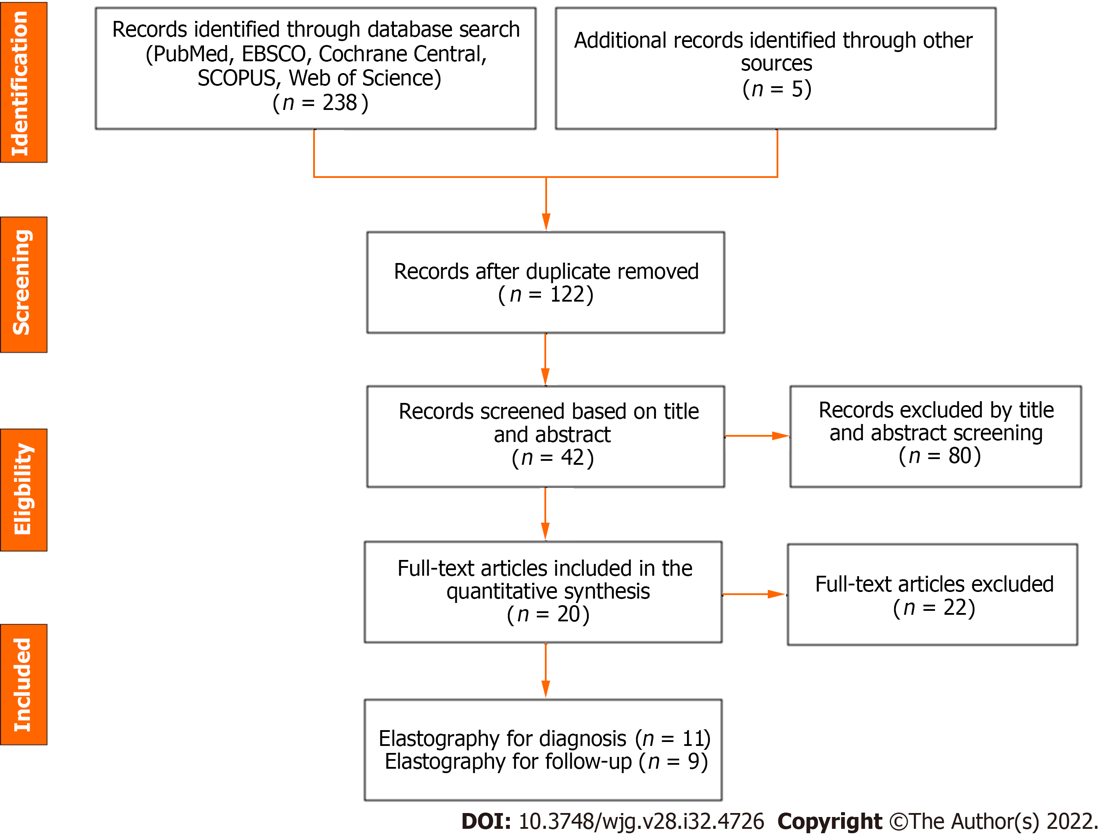 Figure 1 Preferred Reporting Items for Systematic Review and Meta-Analysis (PRISMA) flow diagram of the meta-analysis.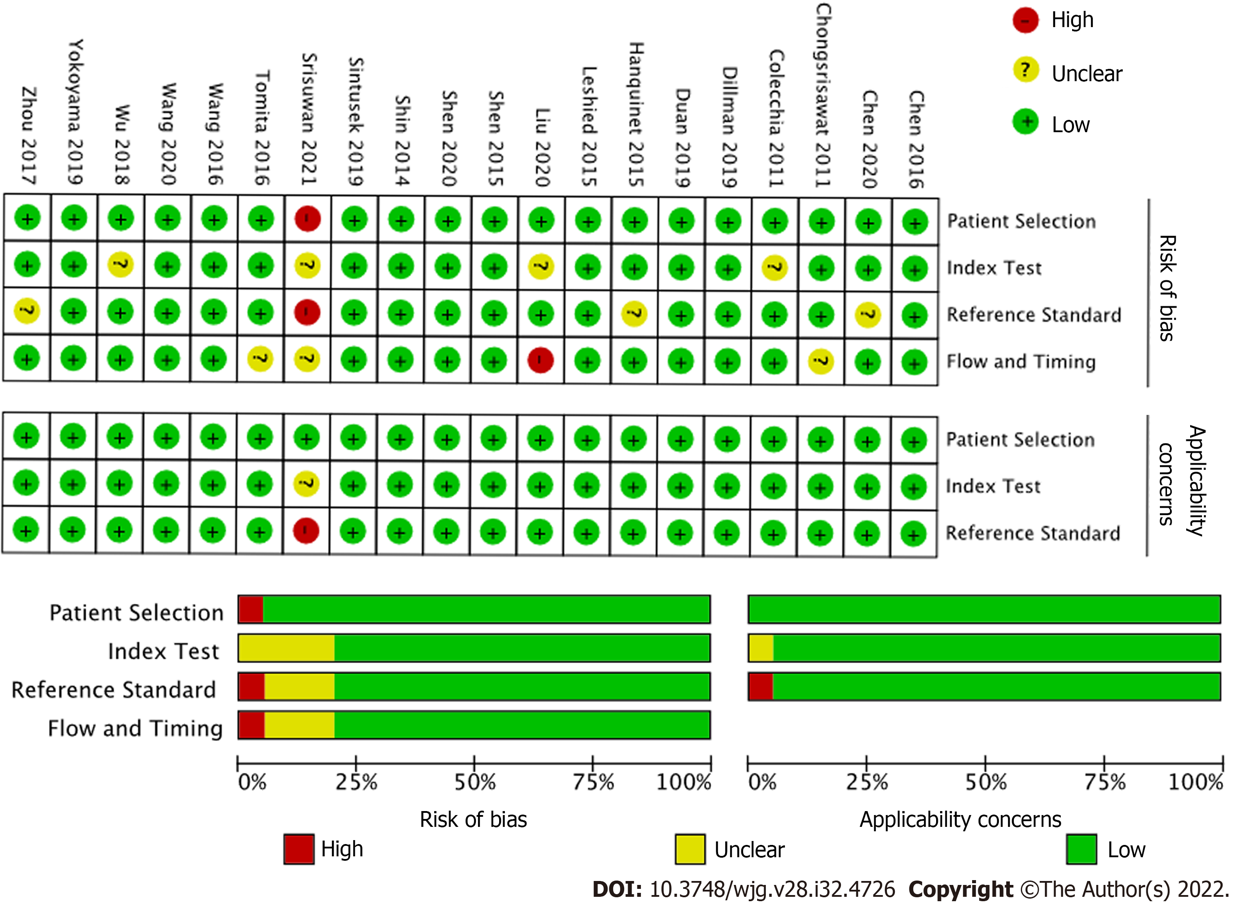 Figure 2 Quality assessment by Quality Assessment of Diagnostic Test Accuracy Studies (QUADAS-2) of the included studies.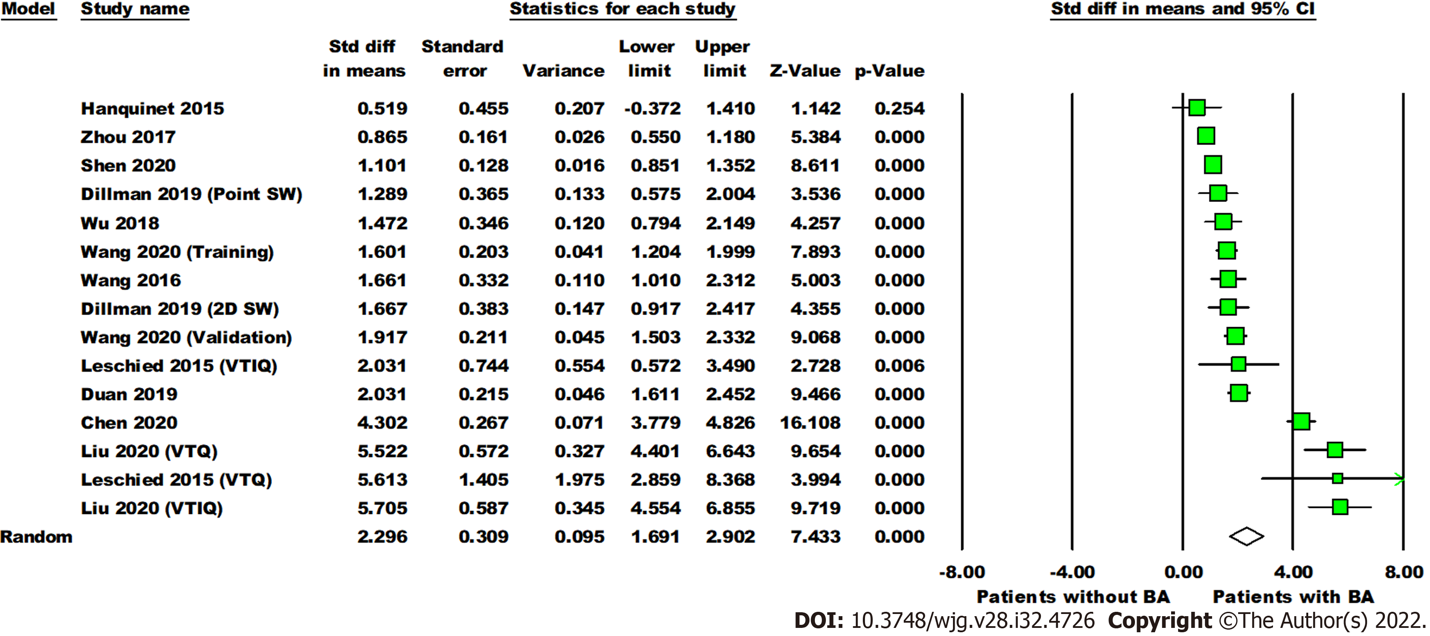 Figure 3 Forest plot comparing the liver stiffness value (Kpa) between the patients with and without biliary atresia. Dillman, Wang (2020), Leschied, and Liu each have multiple analyses due to different shear wave elastography modes and/or phases of study (training, validation). Point SW: Point shear wave elastography; 2D SW: Two-dimensional shear wave elastography; VTIQ: Virtual touch IQ, alternative nomenclature for two-dimensional shear wave elastography; VTQ: Virtual touch quantification, alternative nomenclature for point shear wave elastography.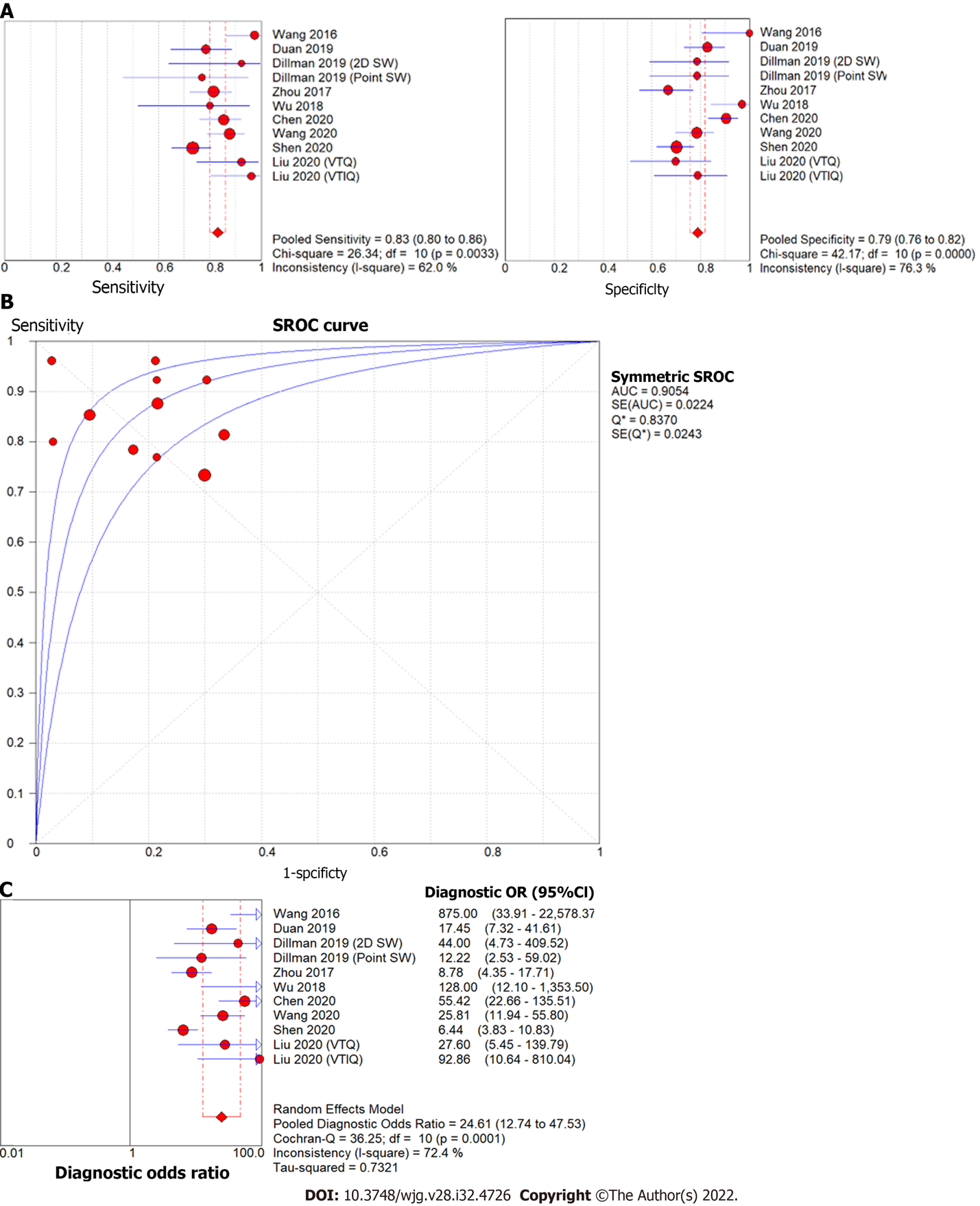 Figure 4 Forest plot of liver stiffness value measured by shear wave elastography to differentiate biliary atresia from other neonatal cholestasis. A: Diagnostic sensitivity and specificity; B: Summary receiver operating characteristic curve; C: Diagnostic odds ratio. Point SW: Point shear wave elastography; 2D SW: Two-dimensional shear wave elastography; VTIQ: Virtual touch IQ, alternative nomenclature for two-dimensional shear wave elastography; VTQ: Virtual touch quantification, alternative nomenclature for point shear wave elastography.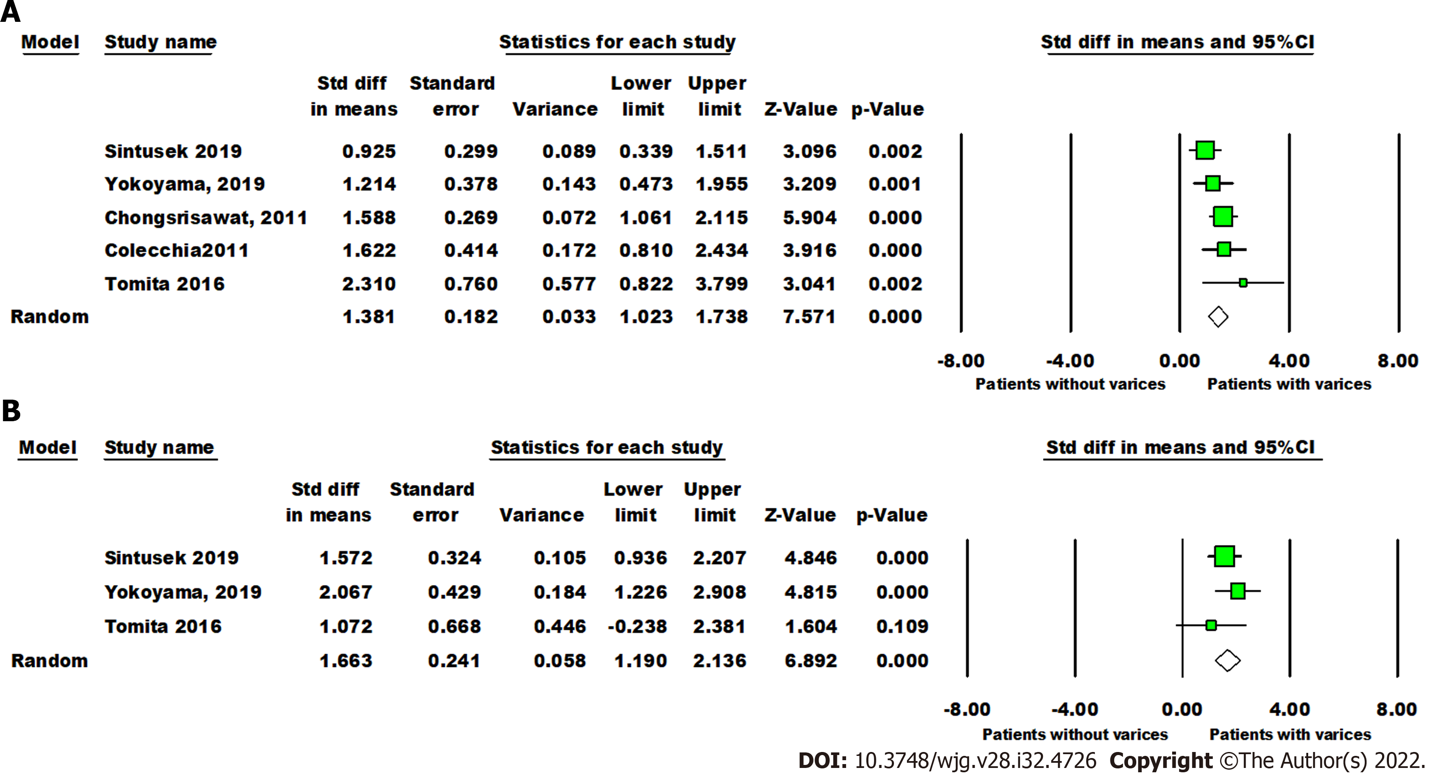 Figure 5 Forest plot comparing liver and spleen stiffness value between post-Kasai patients with or without varices. A: The liver stiffness value (Kpa); B: Spleen stiffness value (Kpa).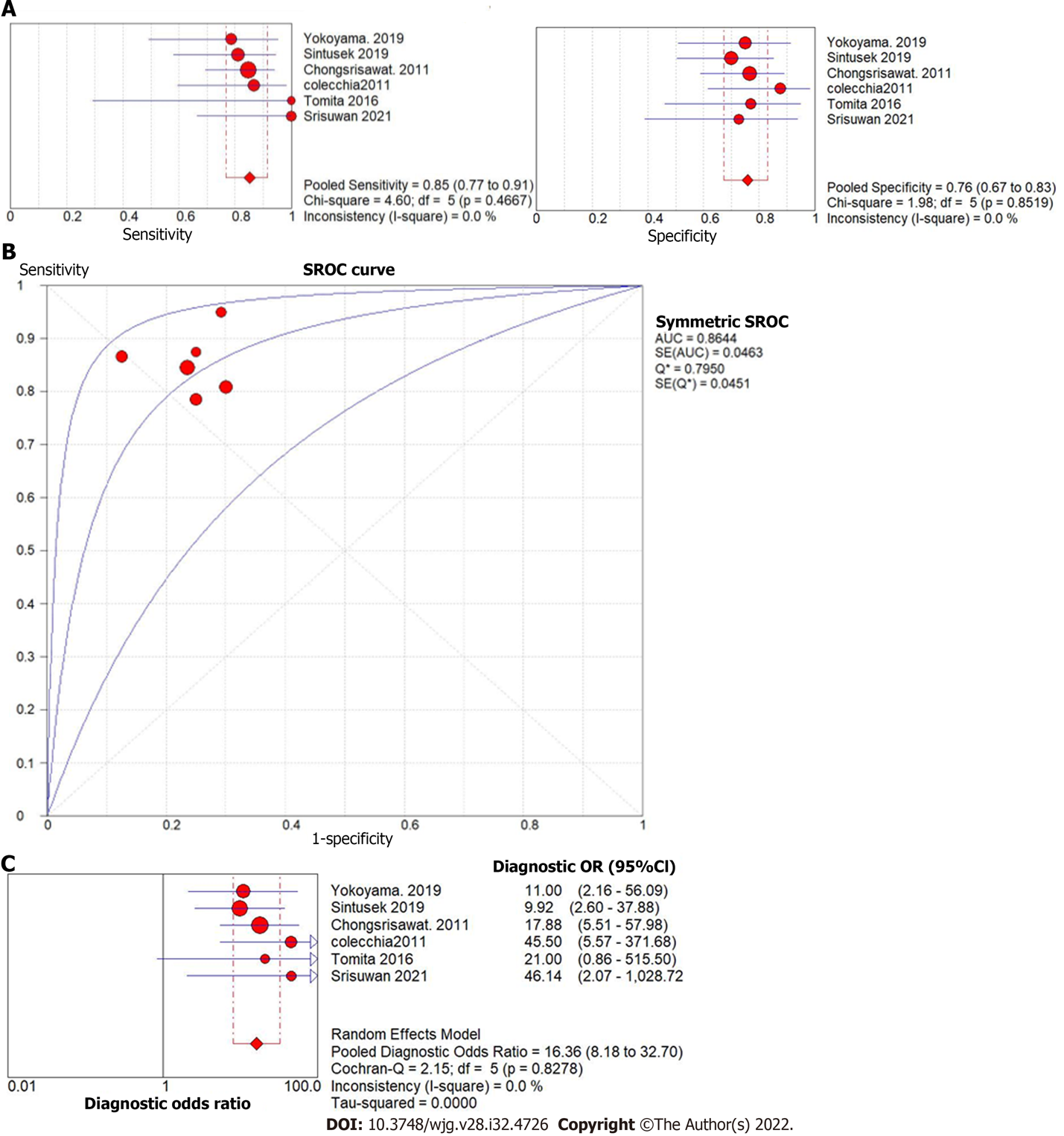 Figure 6 Forest plot of liver stiffness value measured by shear wave elastography to predict the presence of varices in post-Kasai patients. A: Diagnostic sensitivity and specificity; B: Summary receiver operating characteristic curve; C: Diagnostic odds ratio.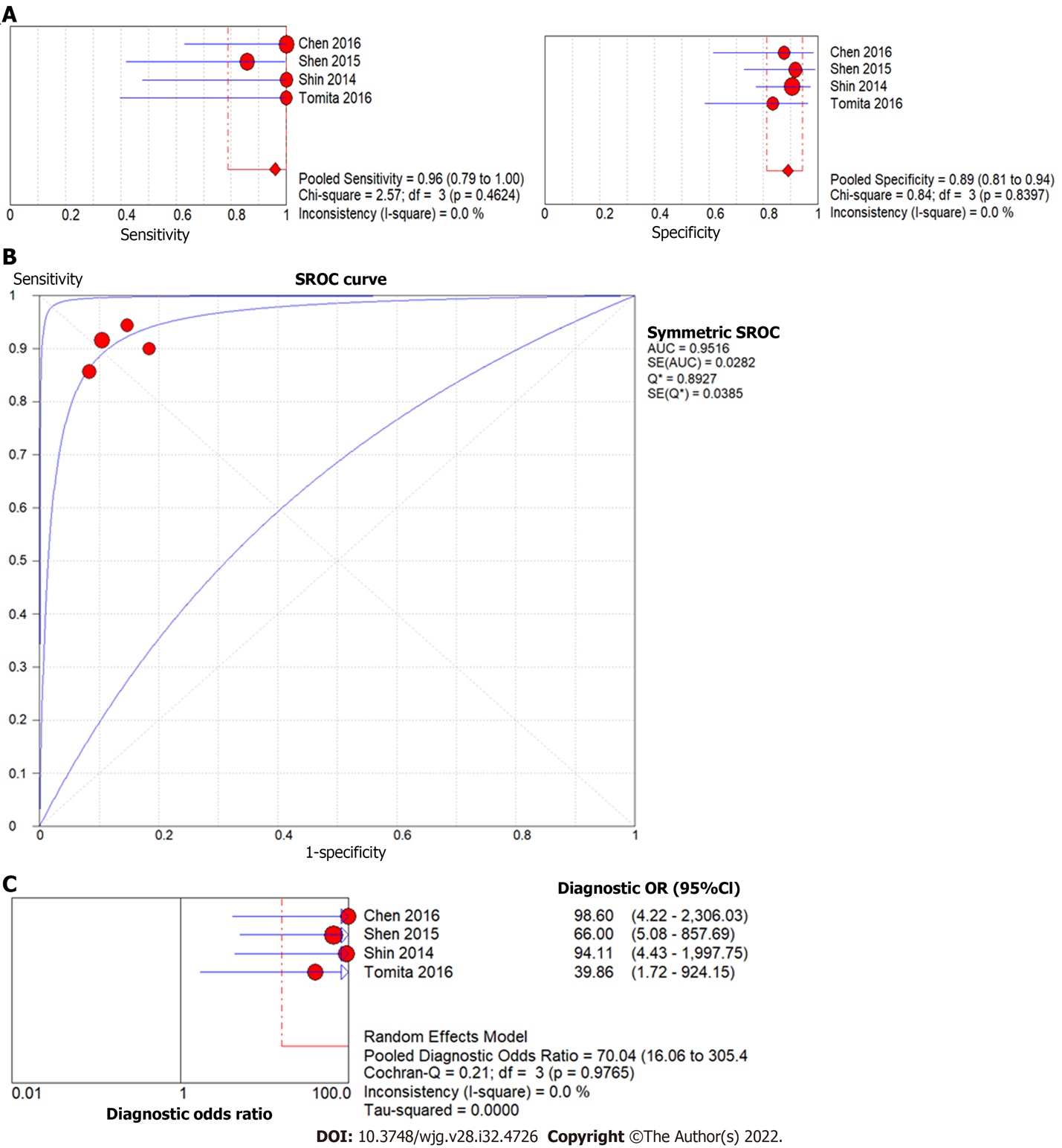 Figure 7 Forest plot of liver stiffness value measured by shear wave elastography to predict the presence of liver fibrosis F4 (vs F0-3) in post-Kasai patients. A: Diagnostic sensitivity and specificity; B: Summary receiver operating characteristic curve; C: Diagnostic odds ratio.Table 1 Main characteristics of studies included in the meta-analysisPoint SW: Point shear wave elastography; 2D SW: Two-dimensional shear wave elastography; VTIQ: Virtual Touch IQ, alternative nomenclature for two-dimensional shear wave elastography; VTQ: Virtual touch quantification, alternative nomenclature for point Shear Wave Elastography; TE: Transient elastography; KPE: Kasai hepatoportoenterostomy; BA: Biliary atresia; EV: Esophageal varices; GV: Gastric varices; ARFI: Acoustic radiation force impulse.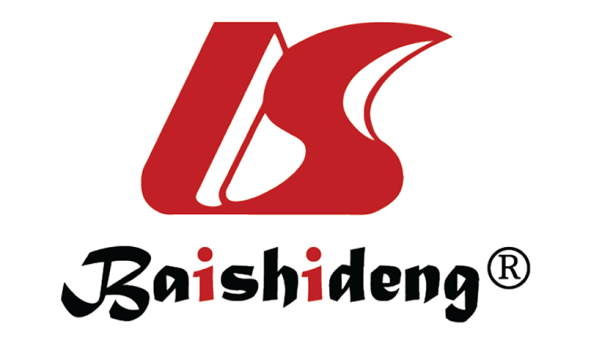 Published by Baishideng Publishing Group Inc7041 Koll Center Parkway, Suite 160, Pleasanton, CA 94566, USATelephone: +19253991568Email: bpgoffice@wjgnet.comHelp Desk: https://www.f6publishing.com/helpdeskhttps://www.wjgnet.com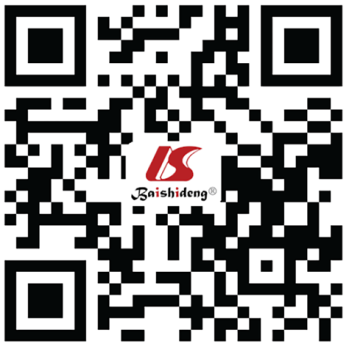 © 2022 Baishideng Publishing Group Inc. All rights reserved.Ref.CountryStudy designElastography Method; machine; probe, if specifiedReference standardSample sizeType of patientMain findingDiagnosisHanquinet et al[14], Pediatric Radiology, 2015SwitzerlandSingle center retrospective analysispSWE (VTQ); Acuson S2000 or S3000 (Siemens Healthcare, Erlangen, Germany)Liver biopsy; Cholangiogram20Cholestatic infants; mean age 52.1 dUtilizing SWE in addition to standard abdominal ultrasound can provide useful information on liver fibrosis to aid in the diagnosis of BALeschied et al[15], Pediatric Radiology, 2015USAProspective cohortpSWE (VTQ) and 2D-SWE (VTIQ), Acuson S3000 (Siemens Healthcare, Erlangen, Germany); 9L4 TransducerLiver biopsy; Cholangiogram11Infants with suspected liver disease; mean age 3.8 moShear wave speeds were significantly higher in children with BA than those withoutWang et al[31], Journal of Ultrasound Medicine, 2016ChinaSingle center case controlpSWE; Aixplorer (SuperSonic Imagine SA, Aix-en-Provence, France); L15-4 linear probeKPE38Cholestatic infants age 16 to 140 dMean shear wave speeds were higher for BA patients than non-BA cholestatic patients and control patientsZhou et al [22], European Radiology, 2017ChinaSingle center prospective analysispSWE; Aixplorer (SuperSonic Imagine SA, Aix-en-Provence, France); SL15-4 linear array transducerLiver biopsy; Cholangiogram; surgical exploration172Cholestatic infants, age 2 to 140 dSWE is useful to differentiate BA from non-BA; its performance does not outperform grey scale ultrasoundWu et al[32], Hepatology, 2018TaiwanSingle center prospective analysisTE; FibroScan 502 Touch (Echosens, Paris, France); S1 probeLiver biopsy; cholangiogram48Cholestatic infants, age 35 to 61 dLiver stiffness assessment during the work up of cholestatic infants may facilitate diagnosis of BADillman et al[16], Journal of Pediatrics, 2019USAMultiple center prospective analysis2D-SWE (VTIQ) and pSWE (VTQ); Acuson S2000 or S3000 (Siemens Healthcare, Erlangen, Germany); 9L4 linear transducer probeNot specified41Cholestatic infants, age 24 to 52 dSWE and GGT can help discriminate BA from other causes of cholestasisDuan et al[33], BioMed Research International, 2019ChinaSingle center case control2D-SWE; TUS-Aplio 500 (Canon Medical Systems, Tokyo, Japan); 14L5 linear array probeLiver biopsy; KPE138Cholestatic infants, age 5-90 dSWE can help distinguish BA from other cholestatic diseases; the diagnostic specificity increases when combined with grey-scale ultrasoundChen et al[17], European Radiology, 2020ChinaSingle center multiple method (prospective and retrospective) analysispSWE (VTQ); Acuson S2000 (Siemens Healthcare, Erlangen, Germany); 4-9MHz linear transducerLiver biopsy; cholangiogram308 in subgroup 1; 187 in subgroup 2Cholestatic infants, age under 100 dShear wave speed, coupled with presence of triangular cord sign, provided moderate-to-high accuracy for BA diagnosis. This study also found high diagnostic performance in a risk stratification model built on five predictors (shear wave speed, triangular cord sign, GGT, abnormal gallbladder, clay-colored stool)Liu et al[18], International Journal of Clinical Practice, 2020ChinaSingle center retrospective analysis2D-SWE (VTIQ) and pSWE (VTQ); Acuson OXANA2 (Siemens Healthcare, Erlangen, Germany); 3-5.5 MHz-6C1 convex and 4-9MHz 9L4 linear array probeSurgical exploration59Cholestatic infants, age 25 to 141 dVTQ and VTIQ can help distinguish BA from non-BA in cholestatic infants; VTIQ has higher sensitivity and specificity than VTQShen et al[34], BMC Pediatrics, 2020ChinaSingle center retrospective analysispSWE; Aixplorer (SuperSonic Imagine SA, Aix-en-Provence, France); L15-4 linear probeNot specified282Cholestatic infants, age under 120 dLiver stiffness measurements and GGT values have the potential to decrease rates of BA misdiagnosisWang et al[35], Academic Radiology, 2020ChinaSingle center prospective analysis2D-SWE; Aixplorer (SuperSonic Imagine SA, Aix-en-Provence, France); linear probeLiver biopsy; Cholangiogram294Cholestatic infants, age under 70 dAge, gallbladder morphology, and liver elasticity incorporated together into a nomogram shows an improved predictive value for BA diagnosisFollow-upChongsrisawat et al[36], BMC Gastroenterology, 2011ThailandSingle center prospective analysisTE; FibroScan 502 Touch (Echosens, Paris, France)Endoscopy73BA patients after KPE, mean age 9.11 yrTE is useful for predicting the presence of EV/GV in BA patients post-KPEColecchia et al[37], Digestive and Liver Disease, 2011ItalySingle center prospective analysisTE; FibroScan (Echosens, Paris, France)Endoscopy31BA patients after KPE, age 4 to 25 yrNon-invasive studies, such as liver stiffness measurement, can predict the presence of EV in BA patients post-KPEShin et al[38], Journal of Ultrasound Medicine, 2014South KoreaSingle center retrospective analysisTE; FibroScan 502 Touch (Echosens, Paris, France); S or M probeLiver biopsy47BA patients, mean age 60 dTE may be a useful, non-invasive method for diagnosing severe fibrosis and cirrhosis; may predict outcomes before surgery or liver biopsy in infants with BA Shen et al[39], World Journal of Gastroenterology, 2015ChinaSingle center retrospective analysisTE; FibroScan (Echosens, Paris, France); S probeLiver biopsy31BA patients, age 34 to 121 dTE can be a useful, non-invasive technique to assess liver fibrosis in children with BA. The cut-off value of 15.15 kPa can distinguish cirrhotic from non-cirrhotic patientsChen et al[40], Nature Scientific Reports, 2016ChinaSingle center retrospective analysis2D-SWE; Aixplorer (SuperSonic Imagine SA, Aix-en-Provence, France); SC-1 curvilinear probeLiver biopsy24BA patients after KPE, mean age 6.6 yr2D-SWE has more promise as a means of assessing liver fibrosis in BA patients than APRI or FIB-4 scoringTomita et al[20], Pediatric Radiology, 2016JapanSingle center prospective analysispSWE (VTQ); Acuson S2000 (Siemens Healthcare, Erlangen, Germany); 4C1 probeLiver biopsy; endoscopy28BA patients, age 0.1 to 33.6 yrLiver and spleen stiffness measured via ARFI has potential as a non-invasive marker of liver fibrosis and esophageal varices in BA patientsSintusek et al[41], Journal of Pediatric Gastroenterology and Nutrition, 2019ThailandSingle center prospective analysisTE; FibroScan Compact 530 (Echosens, Paris, France); S or M probeEndoscopy51BA patients after KPE, mean age 10.63 yrSpleen stiffness can predict the presence of esophageal varices in children with BA; combination of spleen and liver stiffness measurements to diagnose varices increases diagnostic yieldYokoyama et al[19], Hepatology Research, 2019JapanSingle center prospective study2D-SWE; Aplio i900 (Canon Medical Systems, Tokyo, Japan); i8CX1 transducerEndoscopy34BA patients after KPE, age 1034 to 3940 dSpleen stiffness (measured via 2D-SWE) is the most accurate predictor of high risk esophageal/gastric varices in BA patientsSrisuwan et al[21], Siriraj Medical Journal, 2021ThailandSingle center cross-sectional studyTE; FibroScan 502 Touch (Echosens, Paris, France); S or M probeEndoscopy20BA patients after KPE, age 2.3 to 21.0 yrThere is correlation between liver stiffness measurement and clinical/radiological evidence of portal hypertension. TE can predict presence of esophageal varices with high sensitivity